MADONAS NOVADA PAŠVALDĪBA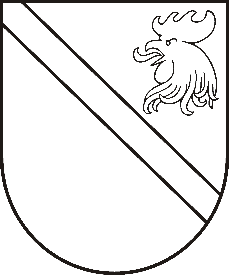 Reģ. Nr. 90000054572Saieta laukums 1, Madona, Madonas novads, LV-4801t. 64860090, fakss 64860079, e-pasts: dome@madona.lv___________________________________________________________________________MADONAS NOVADA PAŠVALDĪBAS DOMESLĒMUMSMadonā2019.gada 24.maijā								Nr.211									(protokols Nr.9, 3.p.)Par finansējuma piešķiršanu latvāņu ierobežošanai Barkavas pagastāBarkavas pagasta pārvaldes vadītājs Mārtiņš Tomiņš ziņo, ka, pielietojot “Integrētas audzēšanas skolas” izstrādāto latvāņu ierobežošanas metodiku, kas ļauj mazināt latvāņu kā monokultūras īpatsvaru un atjaunot bioloģisko daudzveidību, ZS “Ceļmalas” Barkavas pagasta pārvaldes uzdevumā veica pašvaldības īpašumu miglošanu ar mērķi  mazināt latvāņu izplatību Barkavas pagastā. Pamatojoties uz līgumu par latvāņu ierobežošanu, darbu PNA un  ZS “Ceļmalas” iesniegto rēķinu par darbiem latvāņu apkarošanā, nepieciešams finansējums EUR 1 221.00 (viens tūkstotis divi simti divdesmit viens eiro, 00  centi) apmērā.Noklausījusies M.Tomiņa sniegto informāciju, ņemot vērā 21.05.2019. Finanšu un attīstības komitejas atzinumu, atklāti balsojot: PAR - 13 (Agris Lungevičs, Zigfrīds Gora, Ivars Miķelsons, Andrejs Ceļapīters, Artūrs Čačka, Antra Gotlaufa, Gunārs Ikaunieks, Valda Kļaviņa, Valentīns Rakstiņš, Andris Sakne, Rihards Saulītis, Aleksandrs Šrubs, Gatis Teilis), PRET – NAV, ATTURAS – NAV, Madonas novada pašvaldības dome  NOLEMJ:  Piešķirt finansējumu latvāņu izplatības ierobežošanai Barkavas pagastā EUR 1 221.00 (viens tūkstotis divi simti divdesmit viens ero, 00 centi) apmērā no Madonas novada pašvaldības dabas resursu nodokļu ieņēmumiem.Madonas novada pašvaldības Finanšu nodaļai kārtot līdzekļu ieskaitīšanu Barkavas pagasta pārvaldes kontā.Domes priekšsēdētājs						A.Lungevičs